Key Club of [name of high school]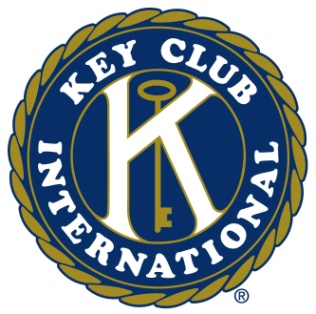 MEMBERSHIP APPLICATION FORMThis completed and signed form and a check made out to the Key Club of [name of school] or cash for $________ must be returned together to ______________________ _______________________ by [date].  Only students meeting this deadline will be approved for membership in Key Club.Since [name of school] and many community organizations have come to rely on and trust Key Club's consistent service record, each member must make a commitment to that service to remain a member.  Please sign the understanding and commitment below:I understand that I / my child must perform ___ hours of verified Key Club service per nine weeks.  If not accomplished and after an additional 9 weeks' probation these service hours are not made up, I also understand that my / my child's membership and dues will be forfeited for the year.  I will have another opportunity to join the following school year.Student signature:  ______________________________________________  Date:  ________________Print student name:  ___________________________________________________________________Student Email:  _______________________________________________________________________  Grade: _____________        Gender (circle):   M     F          Cell phone:  ___________________________Parent 							  Email orsignature:  _____________________________________ phone:  _______________________________